О проведении краевого конкурса методических разработок и видео мероприятий «Школьное лето 2020 в цифровую эпоху»В целях выявления новых современных форм дистанционной работы педагогов в период проведения летних каникул в онлайн-формате и развития творческого потенциала педагогических работников, президиум краевой организации Профсоюза ПОСТАНОВЛЯЕТ:Организовать и провести краевой конкурс методических разработок и видео мероприятий «Школьное лето 2020 в цифровую эпоху» (далее – Конкурс) с августа по сентябрь 2020 года. Утвердить Положение о Конкурсе (далее Положение) (Приложение №1).Утвердить количественный и персональный состав организационного комитета (Приложение№2).Председателям территориальных организаций Профсоюза: довести до сведения первичных профсоюзных организаций Положение о Конкурсе; организовать направление в срок до 10 августа 2020 года в организационный комитет Конкурса заявки на участие и конкурсные материалы. Главному специалисту по информационной работе (Манаевой И.В.) обеспечить информационное сопровождение Конкурса.Расходы отнести по статье «Проведение внутрисоюзных, территориальных и профессиональных конкурсов» согласно смете профбюджета на 2020 год.Контроль за выполнением постановления возложить на заместителя председателя краевой организации Профсоюза Л.А. Лейпи. Председатель 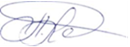 краевой организации Профсоюза                                                    Л.Н. Манаева Заместитель министра образования       Председатель СтавропольскойСтавропольского края                       краевой организации Профсоюза                                                             работников народного образования и                                                                               науки РФ_________________Д.М.Рудьева      ___________________Л.Н.Манаева   ПОЛОЖЕНИЕо краевом конкурсе методических разработок и видео мероприятий«Школьное лето 2020 в цифровую эпоху»Общие положения1.1. Настоящее Положение определяет порядок организации и проведения краевого конкурса творческих методических разработок и видео мероприятий (далее – Конкурс) проводимых с использованием информационно-коммуникационных технологий с обучающимися в период летнего отдыха в онлайн-лагерях (профильных сменах, площадках).1.2. Объявление о проведении Конкурса размещается на web-портале Ставропольской краевой организации Профсоюза работников народного образования и науки РФ www.stvprofedu.ru и дублируется посредством информационной электронной рассылки  в срок до 10 июля 2020 года.II. Цель и задачи Конкурса2.1. Цель: выявление новых современных форм дистанционной работы педагогов в период проведения летних каникул в онлайн-формате и развитие творческого потенциала педагогических работников.2.2. Задачи Конкурса:выявление лучших мероприятий (занятий, мастер-классов, творческих мастерских и др.) реализованных в 2020 году в онлайн-формате;обобщение и распространение практики проведения мероприятий с применением дистанционных образовательных технологий, направленных на совершенствование и развитие системы детского отдыха;стимулирование и активизация деятельности педагогических работников в период летних каникул.III. Руководство Конкурса3.1. Руководство организацией и проведением Конкурса осуществляет Ставропольская краевая организация Профсоюза работников народного образования и науки Российской Федерации (далее – краевая организация Профсоюза), министерство образования Ставропольского края.3.2. Для организации работы по подготовке и проведению Конкурса создается организационный комитет с правом жюри (далее – Оргкомитет). Состав Оргкомитета утверждается президиумом краевой организации Профсоюза.3.3. Функции Оргкомитета:принимает организационные решения по вопросам проведения Конкурса;осуществляет прием заявок и конкурсных материалов;формирует список участников Конкурса и банк данных победителей Конкурса по результатам оценки конкурсных работ;осуществляет информационную поддержку участников Конкурса;обеспечивает награждение победителей Конкурса.3.4. Ответственность Оргкомитета:несет ответственность за организацию и проведение Конкурса;создает равные условия для всех участников Конкурса;соблюдает конфиденциальность сведений об окончательных результатах Конкурса до даты официального объявления результатов;не несет ответственности за неверно представленные или измененные участником данные, в том числе электронной почты.3.5. Оргкомитет имеет право:присуждать не все дипломы;отмечать Участников специальными дипломами;присуждать дипломы одного ранга нескольким Участникам.Решение Оргкомитета оформляется протоколом и утверждается председателем Оргкомитета.3.6. По итогам решения Оргкомитета президиум краевой организации Профсоюза принимает постановление об итогах проведения Конкурса. IV. Участники Конкурса4.1. В Конкурсе участвуют педагогические работники общеобразовательных организаций, организаций дополнительного образования, загородных организаций отдыха детей и их оздоровления, осуществляющих проведение мероприятий в онлайн-формате независимо от стажа работы (далее - Участники). V. Сроки и порядок проведения Конкурса5.1. Конкурс проводится в августе-сентябре 2020 года.В срок до 10 августа 2020 года участник подает на электронную почту: krayprof-obr@mail.ru:заявку (Приложение 1);согласие на обработку персональных данных (Приложение 2); методическую разработку и видео мероприятия. Конкурсные материалы, поступившие в Оргкомитет позднее 10 августа 2020 года, а также с нарушением требований к ним, не рассматриваются. 5.2. Направляя заявку, участники Конкурса дают согласие на обработку своих персональных данных в порядке и на условиях, определенных Федеральным законом от 27 июля 2006 года №152-ФЗ «О персональных данных» (далее – Закон). VI.  Требования к конкурсным материалам6.1. На Конкурс представляются методические разработки и видео мероприятий (занятие, мастер-класс, творческая мастерская и др.) с использованием различных дистанционных образовательных технологий, в том числе предусмотренные программами внеурочной деятельности, дополнительными общеобразовательными общеразвивающими программами, реализуемые в онлайн-формате по двум возрастным группам:для детей 7-10 лет, продолжительность 10-20 минут;для детей старше 10 лет, продолжительность 20-30 минут.6.2. Методическая разработка мероприятия принимается в электронном виде в формате редактора Word, шрифтом Times New Roman, размер - 14, междустрочный интервал 1,15, объемом не более 3 страниц.Первой страницей методической разработки должен быть титульный лист с указанием темы мероприятия, сведений об авторе (Ф.И.О., должность, название образовательной организации). Методическая разработка должна быть авторской, т.е. выполненная непосредственно Участником конкурса. 6.3. Видеозапись мероприятия прилагается к конкурсным материалам или указывается адрес рабочей ссылки в сети Интернет.Видеозапись дистанционного мероприятия может прилагаться в формате: avi, wmv, mpeg, mp4, mkv.  6.4. Общие критерии оценки конкурсного мероприятия:Актуальность выбора темы. Соответствие цели и задач заявленной теме.Инновационность содержания, оригинальность авторской концепции (наличие информации о наиболее оптимальной организации образовательного процесса, эффективности методов и методических приемов, формах изложения материала и т.д.).Целостность (наличие четкой структуры, логическая последовательность в изложении материала, доступность изложения, грамотность).Отражение использования современных средств обучения (компьютерных и мультимедийных технологий, цифровых образовательных ресурсов). Степень активности обучающихся на разных этапах мероприятия.Реализация дифференцированного обучения (учет индивидуальных и возрастных особенностей детей, а также детей с ОВЗ).Результативность, наличие выводов.Иллюстративные материалы, презентации, фотографии, видеофрагменты, самоанализ и другие дополнительные материалы.6.5. Информация об участниках, итогах Конкурса размещается на официальных сайтах министерства образования Ставропольского края stavminobr.ru и  краевой организации Профсоюза www.stvprofedu.ruVII. Подведение итогов Конкурса и награждение победителей7.1. Гран-при присуждается Участнику, набравшему наибольшее количество балов по всем категориям с вручением денежного приза.7.2. Победителям конкурса, занявшим 1, 2, 3 места по каждой категории  (педагогический работник общеобразовательной организации и педагогический работник организации дополнительного образования), присуждается звание «Дипломант» с вручением грамоты министерства образования Ставропольского края, соответствующего диплома и денежного приза краевой организации Профсоюза в размере:1 место – 15000 рублей;2 место – 10000 рублей;3 место – 5000 рублей.7.3.  По решению Оргкомитета могут быть определены дополнительные и поощрительные призы и Дипломы по номинациям. 7.4. Специальные призы присуждаются за лучшее содержание мероприятия (например, использование нестандартных приемов, создание условий для творческой активности детей и т.п.) по усмотрению Оргкомитета Конкурса.7.5. Все участники Конкурса получают Сертификаты.7.6. Лучшие материалы, представленные на Конкурс, рекомендуются для публикации и размещения в социальных сетях. VIII. Авторские права участников Конкурса8.1. Принимая участие в Конкурсе, Участник подтверждает свое авторство, отсутствие нарушения авторских и иных прав третьих лиц на конкурсную работу, предоставленную в соответствии с условиями настоящего Положения. 8.2. Поступление конкурсных материалов в Оргкомитет будет рассматриваться как согласие автора (авторов) на возможную публикацию отдельных материалов с соблюдением авторских прав.8.3. В случае предъявления требований, претензий, исков третьих лиц, в том числе правообладателей авторских и смежных прав на представленный материал, Участник обязуется разрешать их от своего имени и за свой счет. 8.4. Ответственность за содержание представленных на Конкурс работ Организаторы не несут. Приложение 1к положению о КонкурсеЗАЯВКАна участие в краевом конкурсе методических разработок и видео мероприятий «Школьное лето 2020 в цифровую эпоху».  Прошу включить меня в число участников краевого конкурса методических разработок и видео мероприятий «Школьное лето 2020 в цифровую эпоху». С Положением, критериями и условиями Конкурса ознакомлен(а) и согласен (на).Для участия в Конкурсе сообщаю следующее:Ф.И.О (полностью) – ________________________________________Образование и специальность по диплому – ______________________________________________________________________________Занимаемая должность - ____________________________________Стаж работы в данной должности – ___________________________Тема мероприятия, представляемого на конкурс –___________________________________________________________________________ Полное наименование образовательной организации_____________________________________________________________________________Контактный телефон, электронный адрес участника Конкурса__________________________________________________________«_____» ________________2020г.       __________/_______________							подпись    расшифровка Приложение 2к положению о КонкурсеСогласие на обработку персональных данныхЯ,_________________________________________________, зарегистрированный (ая) по адресу: ____________________________________________, документ, удостоверяющий личность (вид, серия, номер, когда и кем выдан): _____________________________________________________________в соответствии с требованиями ст. 9 Федерального закона от 27.07.2006 N 152-ФЗ (ред. от 21.07.2014) «О персональных данных» (с изм. и доп., вступ. в силу с 01.09.2015) подтверждаю свое согласие на обработку организаторами  Конкурса___________________________________________________ моих персональных данных, при условии, что их обработка осуществляется уполномоченным лицом, принявшим обязательства о сохранении конфиденциальности указных сведений. Предоставляю организаторам Конкурса право осуществлять все действия (операции) с моими персональными данными, включая сбор, систематизацию, накопление, хранение, обновление, изменение, использование, обезличивание, блокирование, уничтожение. Организаторы Конкурса вправе обрабатывать мои персональные данные посредством внесения их в электронную базу данных, списки и другие отчетные формы. Передача моих персональных данных иным лицам или иное их разглашение может осуществляться только с моего письменного согласия. Я оставляю за собой право отозвать свое согласие посредством составления соответствующего письменного документа, который может быть направлен мной в адрес организаторов Конкурса по почте заказным письмом с уведомлением о вручении либо вручен лично под расписку надлежаще уполномоченному представителю организаторам Конкурса. В случае получения моего письменного заявления об отзыве настоящего согласия на обработку персональных данных, организаторы Конкурса обязаны прекратить их обработку и исключить персональные данные из базы данных, в том числе электронной, за исключением сведений о фамилии, имени, отчестве, дате рождения, адресе регистрации. «___» _________ 2020 год                                       ___________/___________Приложение №2к постановлению президиумакраевой организации Профсоюзаот 06.07.2020г.№ 3-37Состав оргкомитета Конкурса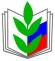 ПРОФСОЮЗ РАБОТНИКОВ НАРОДНОГО ОБРАЗОВАНИЯ И НАУКИ РОССИЙСКОЙ ФЕДЕРАЦИИ(ОБЩЕРОССИЙСКИЙ ПРОФСОЮЗ ОБРАЗОВАНИЯ)СТАВРОПОЛЬСКАЯ КРАЕВАЯ ОРГАНИЗАЦИЯПРЕЗИДИУМПОСТАНОВЛЕНИЕПРОФСОЮЗ РАБОТНИКОВ НАРОДНОГО ОБРАЗОВАНИЯ И НАУКИ РОССИЙСКОЙ ФЕДЕРАЦИИ(ОБЩЕРОССИЙСКИЙ ПРОФСОЮЗ ОБРАЗОВАНИЯ)СТАВРОПОЛЬСКАЯ КРАЕВАЯ ОРГАНИЗАЦИЯПРЕЗИДИУМПОСТАНОВЛЕНИЕПРОФСОЮЗ РАБОТНИКОВ НАРОДНОГО ОБРАЗОВАНИЯ И НАУКИ РОССИЙСКОЙ ФЕДЕРАЦИИ(ОБЩЕРОССИЙСКИЙ ПРОФСОЮЗ ОБРАЗОВАНИЯ)СТАВРОПОЛЬСКАЯ КРАЕВАЯ ОРГАНИЗАЦИЯПРЕЗИДИУМПОСТАНОВЛЕНИЕПРОФСОЮЗ РАБОТНИКОВ НАРОДНОГО ОБРАЗОВАНИЯ И НАУКИ РОССИЙСКОЙ ФЕДЕРАЦИИ(ОБЩЕРОССИЙСКИЙ ПРОФСОЮЗ ОБРАЗОВАНИЯ)СТАВРОПОЛЬСКАЯ КРАЕВАЯ ОРГАНИЗАЦИЯПРЕЗИДИУМПОСТАНОВЛЕНИЕПРОФСОЮЗ РАБОТНИКОВ НАРОДНОГО ОБРАЗОВАНИЯ И НАУКИ РОССИЙСКОЙ ФЕДЕРАЦИИ(ОБЩЕРОССИЙСКИЙ ПРОФСОЮЗ ОБРАЗОВАНИЯ)СТАВРОПОЛЬСКАЯ КРАЕВАЯ ОРГАНИЗАЦИЯПРЕЗИДИУМПОСТАНОВЛЕНИЕ
06 июля 2020г.
г. Ставрополь
г. Ставрополь
г. Ставрополь
№ 3-371Лейпи Любовь Александровна- заместитель председателя Ставропольской краевой организации Профсоюза работников народного образования и науки РФ, председатель оргкомитета2Аштеменко Юлия Александровна- председатель Курской районной организации Профсоюза3Барсукова ОльгаИвановна- председатель ТО Общероссийского Профсоюза образования в Благодарненском городском округе4Бравкова Наталья Владимировна- председатель Александровской районной организации Профсоюза5Манаева Ирина Валерьевна- главный специалист по информационной работе Ставропольской краевой организации Профсоюза работников народного образования и науки РФ6Морозова Светлана Ивановна- председатель Апанасенковской районной организации Профсоюза7Пикалова Ольга Николаевнаначальник отдела воспитательной работы и дополнительного образования детей министерства образования Ставропольского края (по согласованию)8Сотникова Ирина    Павловна- председатель первичной профсоюзной организации ГБУ ДО «Краевой Центр развития творчества детей и юношества им. Ю.А. Гагарина»9Таранова ЛарисаПавловна- председатель Левокумской районной организации Профсоюза10Шаталова Татьяна Николаевна	- председатель первичной профсоюзной организации ГБУ ДПО «Ставропольский краевой институт развития образования, повышения квалификации и переподготовки работников образования»